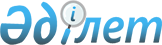 Об установлении базовых ставок платы за земельные участкиСовместные постановление акимата области Жетісу от 4 сентября 2023 года № 269 и решение маслихата области Жетісу от 4 сентября 2023 года № 7-43. Зарегистрировано Департаментом юстиции области Жетісу 6 сентября 2023 года № 56-19
      В соответствии с пунктом 1  статьи 10 Земельного Кодекса Республики Казахстан, подпунктом 13) пункта 1 статьи 6 и подпунктом 8) пункта 1 статьи 27 Закона Республики Казахстан "О местном государственном управлении и самоуправлении в Республике Казахстан", акимат области Жетісу ПОСТАНОВЛЯЕТ и маслихат области Жетісу РЕШИЛ:
      1. Установить базовые ставки платы за земельные участки при их предоставлении в частную собственность в областном центре, городах областного и районного значения, поселках и сельских населенных пунктах области Жетісу согласно приложению к настоящему постановлению и решению.
      2. Контроль за исполнением настоящего совместного постановления акимата области Жетісу и решения маслихата области Жетісу возложить на курирующего заместителя акима области.
      3. Настоящее совместное постановление акимата области Жетісу и решение маслихата области Жетісу вводится в действие по истечении десяти календарных дней после дня его первого официального опубликования. Базовые ставки платы за земельные участки при их предоставлении в частную собственность в областном центре, городах областного и районного значения, поселках и сельских населенных пунктах области Жетісу
					© 2012. РГП на ПХВ «Институт законодательства и правовой информации Республики Казахстан» Министерства юстиции Республики Казахстан
				
      Аким области Жетісу

Б. Исабаев

      Председатель маслихата

Г. Тойлыбаева
Приложение к совместному постановлению акимата области Жетісу от 4 сентября 2023 года № 269 и решению маслихата области Жетісу от 4 сентября 2023 года № 7-43 "Об установлении базовых ставок платы за земельные участки"
№
п/п
Административно-территориальная единица
Базовая ставка платы в тенге за 1 квадратный метр
Аксуский район
Аксуский район
Аксуский район
Аксуский сельский округ
Аксуский сельский округ
Аксуский сельский округ
1.
село Аксу
154
2.
село Казсельхозтехника
119
3.
село Кокжайдак
107
4.
село Казахстан
105
5.
село Оним
119
6.
село Шолакозек
107
Арасанский сельский округ
Арасанский сельский округ
Арасанский сельский округ
1.
село Арасан
154
2.
село Арасан-Капал
117
3.
село Кызылжар
95
Егинсуский сельский округ
Егинсуский сельский округ
Егинсуский сельский округ
1.
село Егинсу
109
2.
станция Кумтобе
67
Есебулатовский сельский округ
Есебулатовский сельский округ
Есебулатовский сельский округ
1.
село Есебулатова
164
2.
село Кызылкайын
127
3.
село Энергетик
139
Жаналыкский сельский округ
Жаналыкский сельский округ
Жаналыкский сельский округ
1.
село Жаналык
115
Жансугуровский сельский округ
Жансугуровский сельский округ
Жансугуровский сельский округ
1.
село Алтынарык
137
2.
село Кокозек
119
3.
село Жансугуров
202
Капальский сельский округ
Капальский сельский округ
Капальский сельский округ
1.
село Капал
101
Каракозский сельский округ
Каракозский сельский округ
Каракозский сельский округ
1.
село Каракоз
129
2.
село Кенкарын
93
Карасуский сельский округ
Карасуский сельский округ
Карасуский сельский округ
1.
село Кенжыра
129
2.
село Енбек
117
3.
село Тарас
107
Карашиликский сельский округ
Карашиликский сельский округ
Карашиликский сельский округ
1.
село Сагабуйен
172
2.
село Карашилик
113
3.
село Сагакурес
147
Кошкентальский сельский округ
Кошкентальский сельский округ
Кошкентальский сельский округ
1.
село Кошкентал
99
2.
село Колтабан
63
Кызылагашский сельский округ
Кызылагашский сельский округ
Кызылагашский сельский округ
1.
село Кызылагаш
149
2.
село Заречное
117
3.
село Копалы
73
Матайский сельский округ
Матайский сельский округ
Матайский сельский округ
1.
село Матай
91
2.
разъезд Акозек
61
3.
разъезд Береке
61
4.
разъезд Жасказах
57
5.
село Кураксу
54
Молалинский сельский округ
Молалинский сельский округ
Молалинский сельский округ
1.
село Молалы
83
2.
станция Алажиде
67
3.
разъезд Кайракты
67
4.
разъезд Караой
67
Ойтоганский сельский округ
Ойтоганский сельский округ
Ойтоганский сельский округ
1.
село Ойтоган
129
2.
село Улгили
65
сельский округ Барлыбека Сырттанова
сельский округ Барлыбека Сырттанова
сельский округ Барлыбека Сырттанова
1.
село Барлыбека Сырттанова
145
2.
село Копа
105
Суыксайский сельский округ
Суыксайский сельский округ
Суыксайский сельский округ
1.
село Суыксай
129
2.
село Актобе
89
3.
село Ащыбулак
111
4.
село Баласаз
95
Алакольский район
Алакольский район
Алакольский район
Акжарский сельский округ
Акжарский сельский округ
Акжарский сельский округ
1.
село Акжар
208
2.
село Коныр
116
3.
село Майлышат
106
Актубекский сельский округ
Актубекский сельский округ
Актубекский сельский округ
1.
село Актубек
204
Архарлинский сельский округ
Архарлинский сельский округ
Архарлинский сельский округ
1.
село Архарлы
185
Бескольский сельский округ
Бескольский сельский округ
Бескольский сельский округ
1.
село Бесколь
269
2.
село Булакты
287
3.
село Каратума
116
4.
разъезд 5
106
5.
разъезд 13
106
6.
разъезд Сайхан
106
Достыкский сельский округ
Достыкский сельский округ
Достыкский сельский округ
1.
село Достык
292
2.
станция Жаланашколь
106
3.
станция Коктума
106
Екпендинский сельский округ
Екпендинский сельский округ
Екпендинский сельский округ
1.
село Екпенди
208
2.
село Карлыгаш
130
3.
село Ушкаиын
171
Енбекшинский сельский округ
Енбекшинский сельский округ
Енбекшинский сельский округ
1.
село Енбекши
269
Жагатальский сельский округ
Жагатальский сельский округ
Жагатальский сельский округ
1.
село Казахстан
213
2.
село Бесагаш
130
Жайпакский сельский округ
Жайпакский сельский округ
Жайпакский сельский округ
1.
село Жайпак
241
Жанаминский сельский округ
Жанаминский сельский округ
Жанаминский сельский округ
1.
село Жанама
287
2.
село Старая Жанама
204
3.
село Карабулак
232
Жыландинский сельский округ
Жыландинский сельский округ
Жыландинский сельский округ
1.
село Жыланды
208
2.
село Ашим
171
3.
село Кокжар
153
4.
село Майкан
116
5.
село Шынжылы
171
Кабанбайский сельский округ
Кабанбайский сельский округ
Кабанбайский сельский округ
1.
село Кабанбай
264
2.
село Жамбыл
116
Кайнарский сельский округ
Кайнарский сельский округ
Кайнарский сельский округ
1.
село Кайнар
255
Камыскалинский сельский округ
Камыскалинский сельский округ
Камыскалинский сельский округ
1.
село Камыскала
208
2.
село Алаколь
106
Кольбайский сельский округ
Кольбайский сельский округ
Кольбайский сельский округ
1.
село Кольбай
208
2.
село Алемды
106
3.
село Будыр
116
4.
село Кызылкайын
171
Кызылащинский сельский округ
Кызылащинский сельский округ
Кызылащинский сельский округ
1.
село Жумахана Балапанова
269
Лепсинский сельский округ
Лепсинский сельский округ
Лепсинский сельский округ
1.
село Лепсинск
208
2.
село Байзерек
171
3.
село Жунжурек
102
4.
село Чимбулак
102
сельский округ Сапак
сельский округ Сапак
сельский округ Сапак
1.
село Сапак
208
2.
село Бибакан
116
Теректинский сельский округ
Теректинский сельский округ
Теректинский сельский округ
1.
село Теректы
185
2.
село Талдыбулак
116
Токжайлауский сельский округ
Токжайлауский сельский округ
Токжайлауский сельский округ
1.
село Токжайлау
208
город Ушарал
город Ушарал
город Ушарал
1.
город Ушарал
555
2.
МТФ 3
167
Ушбулакский сельский округ
Ушбулакский сельский округ
Ушбулакский сельский округ
1.
село Ушбулак
208
2.
село Кенес
102
3.
село Айпара
134
Ынталинский сельский округ
Ынталинский сельский округ
Ынталинский сельский округ
1.
село Ынталы
287
Ыргайтинский сельский округ
Ыргайтинский сельский округ
Ыргайтинский сельский округ
1.
село Коктума
315
2.
село Акши
301
Ескельдинский район
Ескельдинский район
Ескельдинский район
Алдабергеновский сельский округ
Алдабергеновский сельский округ
Алдабергеновский сельский округ
1.
село Алдабергеново
266
2.
село Жаналык
176
3.
село Жастар
176
Жалгызагашский сельский округ
Жалгызагашский сельский округ
Жалгызагашский сельский округ
1.
село Жалгызагаш
238
2.
село Бигаш
130
Кайнарлинский сельский округ
Кайнарлинский сельский округ
Кайнарлинский сельский округ
1.
село Кайнарлы
238
2.
село Актасты
140
3.
село Коржымбай
112
Карабулакский сельский округ
Карабулакский сельский округ
Карабулакский сельский округ
1.
село Абай
245
2.
село Ешкиольмес
176
3.
село Матая Баисова
198
4.
село Карабулак
360
5.
село Оркусак
158
6.
село Шымыр
245
Каратальский сельский округ
Каратальский сельский округ
Каратальский сельский округ
1.
село Каратальское
266
2.
село Теректы
158
Кокжазыкский сельский округ
Кокжазыкский сельский округ
Кокжазыкский сельский округ
1.
село Кокжазык
266
2.
село Боктерли
140
3.
село Тенлик
176
Конырский сельский округ
Конырский сельский округ
Конырский сельский округ
1.
село Коныр
176
2.
село Алмалы
90
3.
село Коктобе
104
сельский округ Акын Сара
сельский округ Акын Сара
сельский округ Акын Сара
1.
село Акын Сара
205
2.
село Акешки
137
3.
село Актума
137
4.
село Тамбала
112
сельский округ имени Бактыбая Жолбарысулы
сельский округ имени Бактыбая Жолбарысулы
сельский округ имени Бактыбая Жолбарысулы
1.
село имени Бактыбая Жолбарысулы
281
2.
село Ельтай
223
3.
село Отенай
140
Сырымбетовский сельский округ
Сырымбетовский сельский округ
Сырымбетовский сельский округ
1.
село Сырымбет
266
Туленгутский сельский округ
Туленгутский сельский округ
Туленгутский сельский округ
1.
село Жетысу
234
2.
село Екпенди
176
3.
село Жендик
140
Каратальский район
Каратальский район
Каратальский район
Байшегирский сельский округ
Байшегирский сельский округ
Байшегирский сельский округ
1.
село Алмалы
139
2.
село Акжар
125
3.
село Дойыншы
101
Балпыкский сельский округ
Балпыкский сельский округ
Балпыкский сельский округ
1.
село Жанаталап
278
2.
село Оян
211
3.
село Умтул
144
Бастобинский сельский округ
Бастобинский сельский округ
Бастобинский сельский округ
1.
село Бастобе
346
2.
село Жылыбулак
134
3.
разъезд Курышдаласы
168
4.
село Киши Тобе
178
5.
село Ортатобе
245
6.
разъезд 47
106
Ельтайский сельский округ
Ельтайский сельский округ
Ельтайский сельский округ
1.
село Сарыбулак
173
2.
село Каражиде
240
Ескельдинский сельский округ
Ескельдинский сельский округ
Ескельдинский сельский округ
1.
село Ескельди би
245
2.
село Кайнар
149
3.
село Кызылжар
197
4.
село Кокдала
139
Кызылбалыкский сельский округ
Кызылбалыкский сельский округ
Кызылбалыкский сельский округ
1.
село Копбирлик
173
2.
село Каракум
91
сельский округ Айту би
сельский округ Айту би
сельский округ Айту би
1.
село Айту
178
2.
село Жасталап
173
3.
село Кожбан
197
4.
село Кокпекты
245
сельский округ Жолбарыс батыра
сельский округ Жолбарыс батыра
сельский округ Жолбарыс батыра
1.
село Айдар
139
2.
село Карашенгель
149
3.
село Канабек
192
4.
село Кальпе
240
Тастобинский сельский округ
Тастобинский сельский округ
Тастобинский сельский округ
1.
село Тастобе
240
2.
село Бесагаш
106
3.
село Бирлик
106
город Уштобе
город Уштобе
город Уштобе
1.
город Уштобе
576
2.
село Ушкомей
149
3.
село Достык
278
4.
село Ойсаз
278
Кербулакский район
Кербулакский район
Кербулакский район
Алтынемельский сельский округ
Алтынемельский сельский округ
Алтынемельский сельский округ
1.
село Алтынемель
201
2.
село Байгазы
165
3.
село Карлыгаш
146
4.
село Кызылшкол
165
5.
село Тастыбастау
153
Басшийский сельский округ
Басшийский сельский округ
Басшийский сельский округ
1.
село Басши
151
2.
село Актобе
112
3.
село Нурум
116
Жайнак батырский сельский округ
Жайнак батырский сельский округ
Жайнак батырский сельский округ
1.
село Жайнак батыра
176
2.
село Акбастау
147
3.
село Доланалы
146
4.
село Жаналык
151
5.
село Карымсак
147
Жоламанский сельский округ
Жоламанский сельский округ
Жоламанский сельский округ
1.
село Жоламан
201
2.
станция Алтындала
130
3.
станция Архарлы
130
4.
станция Дала
146
5.
станция Жоламан
146
6.
станция Сайлы
146
7.
село Самен
156
Карашокинский сельский округ
Карашокинский сельский округ
Карашокинский сельский округ
1.
село Карашокы
191
2.
село Архарлы
147
Каспанский сельский округ
Каспанский сельский округ
Каспанский сельский округ
1.
село Каспан
203
2.
село Кайнарлы
165
3.
село Коксай
176
4.
село Сайлыколь
176
5.
село Шаган
140
Когалинский сельский округ
Когалинский сельский округ
Когалинский сельский округ
1.
село Когалы
165
2.
село Коноваловка
119
3.
село Куренбел
103
4.
село Тастыозек
147
5.
село Шаган
129
Коксуский сельский округ
Коксуский сельский округ
Коксуский сельский округ
1.
село Коксу
146
2.
село Бериктас
103
3.
село Коктал
107
4.
село Косагаш
112
Кызылжарский сельский округ
Кызылжарский сельский округ
Кызылжарский сельский округ
1.
село Кызылжар
215
2.
дорожный участок Аксункар
176
3.
село Желдикара
165
4.
cело Шилису
156
Сарыбастауский сельский округ
Сарыбастауский сельский округ
Сарыбастауский сельский округ
1.
cело Сарыбастау
215
2.
cело Архарлы
147
3. 
cтанция Балгалы
165
4.
cело Малайсары
140
5.
cтанция Малайсары
147
6.
cтанция Тары
140
Сарыбулакский сельский округ
Сарыбулакский сельский округ
Сарыбулакский сельский округ
1.
cело Карагаш
215
2.
ферма 3 Казансу
165
3.
ферма 2 Сарыбулак
124
4.
ферма 1 Шилису
147
Сарыозекский сельский округ
Сарыозекский сельский округ
Сарыозекский сельский округ
1.
село Сарыозек
279
2.
станция Дос
165
3.
станция Койкырыккан
165
4.
станция Майтобе
165
Талдыбулакский сельский округ
Талдыбулакский сельский округ
Талдыбулакский сельский округ
1.
село Талдыбулак
151
2.
село Бостан
116
3.
село Терысаккан
96
Шанханайский сельский округ
Шанханайский сельский округ
Шанханайский сельский округ
1.
село Шанханай
215
2.
село Коянкоз
163
3.
село Майтобе
165
Шубарский сельский округ
Шубарский сельский округ
Шубарский сельский округ
1.
село Шубар
119
2.
село Аралтобе
92
3.
село Онжас
92
Коксуский район
Коксуский район
Коксуский район
Айнабулакский сельский округ
Айнабулакский сельский округ
Айнабулакский сельский округ
1.
станция Айнабулак
186
2.
разъезд Копир
111
3.
разъезд Тауарасы
104
4.
подхоз ПЧ-45
150
Алгабасский сельский округ
Алгабасский сельский округ
Алгабасский сельский округ
1.
село Алгабас
197
2.
село Кызылтоган
200
Балпыкский сельский округ
Балпыкский сельский округ
Балпыкский сельский округ
1.
село Акшатоган
190
2.
село Балпык би
358
3.
село Теректы
247
Енбекшинский сельский округ
Енбекшинский сельский округ
Енбекшинский сельский округ
1.
село Зылихи Тамшыбай
236
2.
село Бескайнар
211
3.
село Каратал
158
4.
село Кенарал
211
Жарлыозекский сельский округ
Жарлыозекский сельский округ
Жарлыозекский сельский округ
1.
село Жарлыозек
261
2.
село Бозтоган
211
3.
село Муканшы
190
Лабасинский сельский округ
Лабасинский сельский округ
Лабасинский сельский округ
1.
село Енбекшиказах
222
2.
село Жамбыл
190
3.
село Мамбет
236
4.
село Талапты
190
Муканшинский сельский округ
Муканшинский сельский округ
Муканшинский сельский округ
1.
село Жетыжал
200
2.
село 50 лет Казахстана
200
3.
село Муканши
222
4.
село Надиризбек
158
5.
станция Коксу
276
Мукринский сельский округ
Мукринский сельский округ
Мукринский сельский округ
1.
село Мукры
236
2.
село 10 лет Казахстана
211
сельский округ Мусабек
сельский округ Мусабек
сельский округ Мусабек
1.
село Мусабек
222
2.
станция Бакша
136
3.
станция Быжы
118
4.
село Маулимбай
172
5.
станция Моинкум
118
сельский округ Кабылиса
сельский округ Кабылиса
сельский округ Кабылиса
1.
село Актекше
211
2.
село Кокбастау
158
Панфиловский район
Панфиловский район
Панфиловский район
Айдарлинский сельский округ
Айдарлинский сельский округ
Айдарлинский сельский округ
1.
село Айдарлы
193
2.
село Дарбазакум
106
3.
село Сарпылдак
106
Баскунчинский сельский округ
Баскунчинский сельский округ
Баскунчинский сельский округ
1.
село Алмалы
193
2.
село Баскунши
193
Бирликский сельский округ
Бирликский сельский округ
Бирликский сельский округ
1.
село Алтыуй
269
2.
село Надек
193
3.
село Шижин
106
город Жаркент
город Жаркент
город Жаркент
1.
город Жаркент
907
Жаскентский сельский округ
Жаскентский сельский округ
Жаскентский сельский округ
1.
село имени Головацкого
269
2.
село Суптай
193
Коктальский сельский округ
Коктальский сельский округ
Коктальский сельский округ
1.
село Коктал
269
2.
село Акжазык
193
3.
село Аккудык
193
Коныроленский сельский округ
Коныроленский сельский округ
Коныроленский сельский округ
1.
село Коныролен
193
2.
село Кермеагаш
106
3.
село Сарытобе
106
4.
село Борибай би
106
5.
село Ынталы
106
Пиджимский сельский округ
Пиджимский сельский округ
Пиджимский сельский округ
1.
село Пиджим
269
2.
село Ават
269
3.
село Ынтымак
269
4.
село Хоргос
269
Сарыбельский сельский округ
Сарыбельский сельский округ
Сарыбельский сельский округ
1.
село Сарыбель
193
2.
село Садыр
193
3.
село Турпан
193
Талдинский сельский округ
Талдинский сельский округ
Талдинский сельский округ
1.
село Лесновка
193
2.
село Енбекши
193
3.
село Жеруйык
193
Улкенагашский сельский округ
Улкенагашский сельский округ
Улкенагашский сельский округ
1.
село Аулиеагаш
209
2.
село Жаркент-Арасан
106
3.
село Коктал-Арасан
106
Улькеншыганский сельский округ
Улькеншыганский сельский округ
Улькеншыганский сельский округ
1.
село Улькен Шыган
269
2.
село Аккент
269
3.
село Кырыккудык
269
4.
село Киши Шыган
269
Ушаральский сельский округ
Ушаральский сельский округ
Ушаральский сельский округ
1.
село Ушарал
269
2.
село Акарал
106
3.
село Кызылжиде
106
Чолакайский сельский округ
Чолакайский сельский округ
Чолакайский сельский округ
1.
село Чолакай
193
2.
село Диханкайрат
193
3.
село Жидели
106
Саркандский район
Саркандский район
Саркандский район
Алмалинский сельский округ
Алмалинский сельский округ
Алмалинский сельский округ
1.
село Алмалы
266
2.
село Абай
210
Аманбоктерский сельский округ
Аманбоктерский сельский округ
Аманбоктерский сельский округ
1.
село Аманбоктер
204
2.
село Баянбай
135
Амангельдинский сельский округ
Амангельдинский сельский округ
Амангельдинский сельский округ
1.
село Караултобе
210
2.
село Кокозек
200
3.
село Пограничник
242
Бакалинский сельский округ
Бакалинский сельский округ
Бакалинский сельский округ
1.
село Бакалы
217
2.
село Какимжан
162
3.
село Таскудык
166
Екиашинский сельский округ
Екиашинский сельский округ
Екиашинский сельский округ
1.
село Екиаша
255
2.
село Тополевка
166
Карабогетский сельский округ
Карабогетский сельский округ
Карабогетский сельский округ
1.
село Карабогет
217
2.
село Еркин
155
Карашиганский сельский округ
Карашиганский сельский округ
Карашиганский сельский округ
1.
село имени М.Тулебаева
179
2.
село Шубартубек
131
3.
село Ульга
145
Койлыкский сельский округ
Койлыкский сельский округ
Койлыкский сельский округ
1.
село Койлык
255
Коктерекский сельский округ
Коктерекский сельский округ
Коктерекский сельский округ
1.
село Коктерек
190
Лепсинский сельский округ
Лепсинский сельский округ
Лепсинский сельский округ
1.
село Лепсы
190
2.
село Кокжиде
159
3.
станция Каратас
100
4.
разъезд Керегетас
104
5.
станция Арганаты
100
6.
разъезд Кокшалгын
100
7.
разъезд Сарыкурак
104
8.
станция Акбалык
100
город Сарканд
город Сарканд
город Сарканд
1.
город Сарканд
414
2.
село Бирлик
197
Черкасский сельский округ
Черкасский сельский округ
Черкасский сельский округ
1.
село Черкасск
231
2.
село Аккайын
166
3.
село Каргалы
179
4.
село Ешкиолмес
204
5.
село Каргалы
159
6.
село Теректы
128
Шатырбайский сельский округ
Шатырбайский сельский округ
Шатырбайский сельский округ
1.
село Шатырбай
207
город Текели
город Текели
город Текели
1.
город Текели
583
Рудничный сельский округ
Рудничный сельский округ
Рудничный сельский округ
1.
село Рудничный
150
город Талдыкорган
город Талдыкорган
город Талдыкорган
1.
город Талдыкорган
1311
Еркинский сельский округ
Еркинский сельский округ
Еркинский сельский округ
1.
село Еркин
524
2.
3 отделение
275
Отенайский сельский округ
Отенайский сельский округ
Отенайский сельский округ
1.
село Отенай
524
2.
село Енбек
328
3.
село Мойнак
288
4.
село Пригородное
223
5.
участок Ынтымак
223